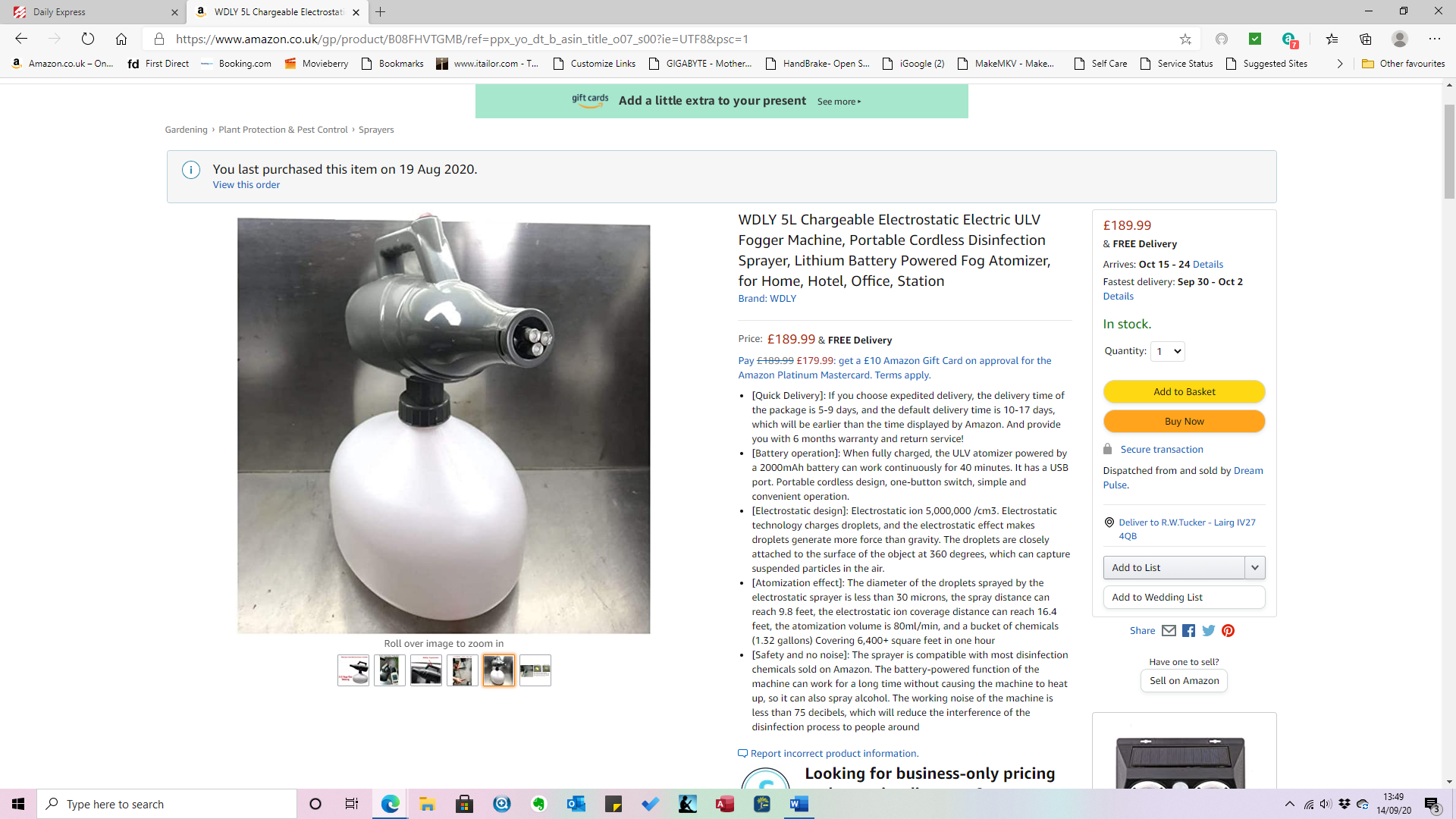 The fogger creates a sanitising mist and is therefore not suitable for a paper rich environmentTHE INFORMATION BELOW IS TAKEN FROM AMAZON:When fully charged, the ULV atomiser powered by a 2000mAh battery can work continuously for 40 minutes. It has a USB port. Portable cordless design, one-button switch, simple and convenient operation.Electrostatic design: Electrostatic ion 5,000,000 /cm3. Electrostatic technology charges droplets, and the electrostatic effect makes droplets generate more force than gravity. The droplets are closely attached to the surface of the object at 360 degrees, which can capture suspended particles in the air.Atomization effect: The diameter of the droplets sprayed by the electrostatic sprayer is less than 30 microns, the spray distance can reach 9.8 feet, the electrostatic ion coverage distance can reach 16.4 feet, the atomization volume is 80ml/min and a bucket of chemicals (1.32 gallons) covers 6,400+ square feet in one hourSafety and no noise: The sprayer is compatible with most disinfection chemicals sold on Amazon. The battery-powered function of the machine can work for a long time without causing the machine to heat up, so it can also spray alcohol. The working noise of the machine is less than 75 decibels, which will reduce the interference of the disinfection process to people around.Product InformationThe product can be recharged, no need to connect to power! Electrostatic version, stronger atomisation ability, faster disinfection efficiency.

Product type: 5L portable electrostatic atomizing sprayer
Uses: disinfection,
Battery capacity: 2000mAH
Kettle capacity: 5L
No-load quality: ≥1.5 kg
Heavy load quality: ≥7.5 kg
Rated voltage: 12V
Charging time: ≥1 hour
Battery life: ≥40 minutes

Product HighlightsImportant note: Please turn off the spray switch before turning off the power switch.The sprayer handle is equipped with a power switch and a spray volume adjustment button, which can accurately adjust the size of the spray volume, which is very convenient to use.The barrel body is made of corrosion-resistant, high-temperature and low-temperature resistant materials, and can be filled with corrosive chemicals.Note: It needs to be cleaned immediately after use and washed with water